ВНИМАНИЕ!Филиал ПАО «ТрансКонтейнер» на Красноярской железной дороге информирует о внесении изменений в документацию закупки способом Размещения оферты №РО-НКПКРАСН-20-0007 по предмету «Аренда транспортных средств с экипажем в агентстве на станции Абакан филиала  ПАО "ТрансКонтейнер" на Красноярской ж.д. в 2021-2022 гг.» (далее – процедура Размещения оферты)1. В документации о проведении процедуры Размещения оферты:1.1. Пункт № 8 Раздела 5 «Информационная карта» изложить в следующей редакции:1.2. Пункт № 20 Раздела 5 «Информационная карта» изложить в следующей редакции:Приложение № 3 «Предложение о сотрудничестве» к документации о закупке изложить в следующей редакции: Приложение № 3к документации о закупкеПредложение о сотрудничестве1. Мы соглашаемся с предельными ставками за предоставление автотранспортных средств, указанными в техническом задании документации о закупке процедуры размещения оферты № РО-НКПКРАСН-20-0007, а также понимаем, что в случае признания нас победителем для получения на исполнение Заявки Заказчика нам будет необходимо принять участие в отборе наименьшей ставки, порядок проведения которого изложен в пункте 2.1 проекта договора (приложение к документации о закупке).Мы также соглашаемся с тем, что при проведении указанного отбора Заказчик вправе начинать отбор с объявления ставки ниже предельной.2. Дополнительные условия поставки товаров, выполнения работ, оказания услуг _____________________________________________________(заполняется претендентом при необходимости).3. Осуществлять электронный документооборот (далее – ЭДО) на условиях, изложенных в приложениях № 7, № 7a к проекту договора (приложение № 4) к документации о закупке согласны / не согласны (указать необходимое).При осуществлении ЭДО предполагается обмен следующими документами (при согласии с ЭДО удалить ненужные ниже строки, при несогласии настоящий абзац удаляется):- акт сдачи-приемки выполненных работ/оказанных услуг;- универсальный передаточный документ (УПД);- счет-фактура;- корректировочный документ/корректировочная счет-фактура.3. Срок действия настоящего предложения о сотрудничестве составляет _____ календарных дней (указывается не менее установленного в пункте 22 Информационной карты) с даты рассмотрения Заявок в соответствии с пунктом 8 Информационной карты.4. Если наши предложения, изложенные выше, будут приняты, мы берем на себя обязательство ____________ (поставить товар, выполнить работы, оказать услуги) в соответствии с требованиями документации о закупке и согласно нашим предложениям.5. Мы объявляем, что до подписания договора, настоящее предложение и Ваше уведомление о нашей победе будут считаться имеющими силу договора между нами.Представитель, имеющий полномочия подписать Заявку на участие в процедуре Размещения оферты от имени ____________________                                                                             (наименование претендента)__________________________________________________________________       М.П.                       (должность, подпись, ФИО)"____" ____________ 20__ г.1.4. Дополнить Приложение № 4 к документации о закупке «Проект Договора аренды транспортного средства с экипажем»  Приложением № 8 к договору «Налоговая оговорка» и изложить его в следующей редакции:                                       						       «Приложение №8к договору поставки №КРАС-_________от «___»_________ 20__г.НАЛОГОВАЯ ОГОВОРКА1. Арендодатель на момент заключения и/или при исполнении договора от «__» ____________ 20__ г. №КРАС-_____________, (далее также – Договор, настоящий Договор) заключенного с ПАО «ТрансКонтейнер» (далее – Арендатор), гарантирует (заверяет), что: Арендодатель является надлежащим образом созданным юридическим лицом, действующим в соответствии с законодательством Российской Федерации; его Исполнительный орган находится и осуществляет функции управления по месту регистрации юридического лица, и в нем нет дисквалифицированных лиц; располагает персоналом, имуществом и материальными ресурсами, необходимыми для выполнения своих обязательств по Договору, а в случае привлечения подрядных организаций (соисполнителей) принимает все меры должной осмотрительности, чтобы подрядные организации (соисполнители) соответствовали данному требованию, а также иным, указанным в пункте 1 настоящей Налоговой оговорки, требованиям;располагает лицензиями, необходимыми для осуществления деятельности и исполнения обязательств по Договору, если осуществляемая по Договору деятельность является лицензируемой; является членом саморегулируемой организации, если осуществляемая по Договору деятельность требует членства в саморегулируемой организации; не совершает сделок (операций) основной целью которых являются неуплата (неполная уплата) и (или) зачет (возврат) суммы налога; ведет бухгалтерский учет и составляет бухгалтерскую отчетность в соответствии с законодательством Российской Федерации и нормативными правовыми актами по бухгалтерскому учету, представляет годовую бухгалтерскую отчетность в налоговый орган; ведет налоговый учет и составляет налоговую отчетность в соответствии с законодательством Российской Федерации, субъектов Российской Федерации и нормативными правовыми актами органов местного самоуправления, своевременно и в полном объеме представляет налоговую отчетность в налоговые органы; не допускает искажения сведений о фактах хозяйственной деятельности (совокупности таких фактов) и объектах налогообложения в первичных документах, бухгалтерском и налоговом учете, в бухгалтерской и налоговой отчетности, а также не отражает в бухгалтерском и налоговом учете, в бухгалтерской и налоговой отчетности факты хозяйственной деятельности выборочно, игнорируя те из них, которые непосредственно не связаны с получением налоговой выгоды; принимает исполнения обязательств по сделкам лишь от лиц, являющихся стороной договора, заключенного с Арендодателем и (или) лиц, которым обязательство по исполнению сделки (операции) передано по договору или закону; своевременно и в полном объеме уплачивает налоги, сборы и страховые взносы; отражает в налоговой отчетности по НДС все суммы НДС, предъявленные Арендатору; лица, подписывающие от его имени первичные документы и счета- фактуры, имеют на это все необходимые полномочия.2. В соответствии со ст. 406.1 Гражданского кодекса Российской Федерации (далее – ГК РФ) Стороны также договорились, что в случае, если по итогам налоговой проверки или иных мероприятий налогового контроля в отношении Арендатора налоговый орган: 2.1. установит получение Арендатором необоснованной налоговой выгоды в связи с исполнением Договора и/или2.2. признает неправомерным учет расходов Арендатора на приобретение товаров, работ, услуг или иных объектов гражданских прав по Договору и/или2.3. признает неправомерным применение Арендатором налоговых вычетов в отношении сумм НДС в связи с тем, что Арендодатель: 2.4. нарушал свои налоговые обязанности по отражению в качестве дохода сумм, полученных от Арендатора по Договору, а равно по исчислению и перечислению в бюджет НДС и/или2.5. при осуществлении своей деятельности допускал нарушение, указанных в пункте 1 настоящей Налоговой оговорки, гарантий (заверений) (любой одной, нескольких или всех вместе) (обстоятельства, перечисленные в пунктах 2.1 - 2.3, возникшие в связи с обстоятельствами, перечисленными в пунктах 2.4 - 2.5, 1 настоящей Налоговой оговорки – Эпизоды, связанные с Арендодателем, то Арендодатель вправе в течение 10 (десяти) рабочих дней с даты письменного предложения Арендатора возместить последнему имущественные потери (далее также – Имущественные потери, связанные с налоговой проверкой), определяемые как: 2.6. сумма доначисленного Арендатору налоговым органом своим решением (далее – Решение налогового органа) налога на прибыль организаций и/или НДС в связи с Эпизодами, связанными с Арендодателем (далее – Доначисленные налоги); плюс 2.7. сумма начисленных Арендатору пеней на сумму Доначисленных налогов (далее – Пени); плюс 2.8. штрафы начисленные Арендатору за соответствующие налоговые нарушения в связи с неуплатой ею Доначисленных налогов (далее – Штрафы).3. Стороны, в соответствии со ст. 406.1 ГК РФ также договорились, что в случае предъявления Арендатору третьими лицами (для целей настоящего Договора) – лицами, приобретавшими у Арендатора товары результаты работ, (услуг), имущественные права являющиеся объектом настоящего Договора, имущественных требований:3.1. о возмещении убытков и/или имущественных потерь исчисляемых как размер доначисленных по решению налогового органа, указанным третьим лицам либо их контрагентам, налогов и/или пеней и/или штрафов, а равно возникших в связи с отказом в возможности признания данными третьими лицами расходов для целей налогообложения прибыли или включения НДС в состав налоговых вычетов (далее – Имущественные потери, связанные с нарушением имущественных прав третьих лиц) (обстоятельства, перечисленные в пункте 3, возникшие в связи с обстоятельствами, перечисленными в пункте 3.1 настоящей Налоговой оговорки – Эпизоды, связанные с третьими лицами – контрагентами Арендатора), то Арендодатель обязан в течение 10 (десять) рабочих дней с даты письменного требования Арендатора возместить последнему Имущественные потери, связанные с нарушением имущественных прав третьих лиц. 4. В соответствии со ст. 406.1 ГК РФ Стороны также предусмотрели, что в случае не реализации Арендодателем права, указанного в пункте 2.5 настоящей Налоговой оговорки, на возмещение Арендатору Имущественных потерь, связанных с налоговой проверкой, Арендатор вправе оспорить Решение налогового органа в установленном законом порядке и в этом случае Арендодатель будет обязан возместить Арендатору имущественные потери, в течение 10 (десяти) рабочих дней с даты письменного требования Арендатора об этом (с приложением копии Решения налогового органа и копии вступившего в силу судебного акта (-ов), принятого (-ых) по результатам оспаривания Арендатором Решения налогового органа и подтверждающего предпринятые им усилия по оспариванию Решения налогового органа как минимум в части Эпизодов, связанных с Арендодателем), определяемые как: 4.1.такие Доначисленные налоги, Пени и Штрафы с учетом возможных корректировок в соответствии с вступившим в законную силу решением суда по делу  (-ам), в рамках которого (-ых) Арендатор предпринял добросовестные усилия по оспариванию Решения налогового органа, а также 4.2.судебные расходы Арендатора в связи с оспариванием Решения налогового органа в полном размере. 5. Арендодатель признает и соглашается, что Арендатор вправе по своему усмотрению уплатить в бюджет Доначисленные налоги, Пени и Штрафы в соответствии с Решением налогового органа до вступления в силу решения суда по делу, в рамках которого Арендатор оспаривает Решение налогового органа, содержащее Эпизоды, связанные с Арендодателем. Арендодатель не вправе ссылаться на данное обстоятельство как на условие, способствовавшее возникновению или увеличению имущественных потерь у Арендатора и в обоснование своего отказа или задержки возмещать Арендатору Имущественные потери, связанные с налоговой проверкой. 6. В случае если Арендодатель возместит Арендатору Имущественные потери, связанные с налоговой проверкой, а Арендатор впоследствии продолжит оспаривание Решения налогового органа в части Эпизодов, связанных с Арендодателем, и вернет из бюджета полностью или частично Доначисленные налоги, Пени и/или Штрафы (далее – Возвращенные суммы), то Арендатор обязуется уведомить Арендодателя об этом не позднее 30 (тридцати) рабочих дней с даты фактического получения Возвращенных сумм и уплатить ему Возвращенные суммы в течение 30 (тридцати) рабочих дней с даты получения письменного требования Арендодателя об этом. 7. Арендодатель обязан предпринять максимальные усилия для содействия Арендатору в предотвращении доначисления налогов, штрафов и пеней по Эпизодам, связанным с Арендодателем, а также в досудебном и судебном обжаловании Решения налогового органа в части Эпизодов, связанных с Арендодателем, в частности, представлять Арендатору доказательства и пояснения, опровергающие нарушение гарантий, указанных в п. 1 настоящей Налоговой оговорки, либо иных признаков недобросовестности, а также содействовать Арендатору в сборе таких доказательств в ходе досудебного и судебного обжалования Эпизодов, связанных с Арендодателем, обеспечивать, где необходимо, явку своих свидетелей-сотрудников для дачи показаний налоговому органу, суду и прочее.8. Арендодатель также подтверждает, что гарантии (заверения) достоверности обстоятельств, указанных в пункте 1 настоящей Налоговой оговорки являются, в том числе заверениями об обстоятельствах, имеющими значение для заключения Договора, его исполнения или прекращения (статья 431.2 ГК РФ), при нарушении которых Арендодатель обязан возместить Арендатору по его требованию убытки, причиненные недостоверностью таких заверений.«Арендодатель»									«Арендатор»    __________________							__________________ М.П.        									М.П.1.5. Удалить из документации о закупке Приложения 10 и 10а.Председатель ПРГКонкурсной комиссиифилиала ПАО «ТрансКонтейнер» на Красноярской ж.д.								   Р.С. Кульков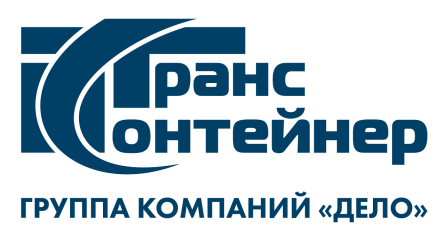 Филиал ПАО «ТрансКонтейнер» на Красноярской  железной дороге                                           660058, Красноярск, ул. Деповская, д.15тел.: +7 (391) 248-00-31e-mail: kraszd@trcont.ru  Ɩ  www.trcont.com    _______________ № ________________8.Вскрытие конвертов с Заявками, рассмотрение, оценка и сопоставление ЗаявокВскрытие, рассмотрение, оценка и сопоставление Заявок состоится по адресу, указанному в пункте 2 Информационной карты:по первому этапу, при наличии Заявок,  состоится 18 сентября 2020 года, в 14 часов 00 минут местного времени;по второму и последующим этапам при поступлении Заявок после предыдущего этапа – в последнюю рабочую пятницу следующего календарного месяца (кроме декабря текущего года);по последнему этапу при наличии Заявок – не позднее 10 календарных дней с даты окончания приема Заявок, указанной в пункте 7 Информационной карты.20.Особенности заключения договораВнесение изменений в договор:         Победитель вправе направить Заказчику предложения по внесению изменений в проект договора, размещенный в составе настоящей документации о закупке (приложение № 4), до момента его подписания победителем.Указанные предложения должны быть получены Заказчиком от участника, признанного по итогам закупки победителем в двухсуточный срок с момента публикации протокола подведения итогов в соответствии с пунктом 4 Информационной карты.Изменения могут касаться только положений проекта договора, которые не были одним из оценочных критериев для выбора победителя, указанных в пункте 19 Информационной карты настоящей документации о закупке.Внесение изменений в проект договора по предложениям победителя является правом Заказчика и осуществляется по усмотрению Заказчика.Победитель не имеет права отказаться от заключения договора, если его предложения по внесению в договор изменений не были согласованы.II. Иные особенности заключения договора:  В случае возникновения необходимости в дополнительной зоне, маршруте, расстоянии, временном диапазоне, изменении перечня водителей и др. при оказании услуг в рамках предмета настоящей закупки, в процессе исполнения договора, заключаемого по результатам проведения настоящей закупки, такие условия вносятся в договор путем подписания дополнительных соглашений к договору, проведение закупочных процедур в данном случае не требуется.Привлечение автотранспортных организаций производится на основании договоров аренды транспортных средств с экипажем. В этой связи от Арендодателя требуется ведение особого документооборота, связанного с ежедневной подготовкой актов приемки-передачи транспортных средств в аренду Арендатору, подготовка транспортных накладных и путевых листов.III. Увеличение цены договора:          Ставки арендной платы по договору, заключаемому по результатам проведения настоящей закупки, в процессе исполнения договора могут быть изменены по соглашению сторон без проведения дополнительных закупочных процедур не ранее 1 (одного) года с даты заключения договора и не чаше 1 (одного) раза в течение года; арендная плата не может быть увеличена более чем на 5% (пять процентов) в год от первоначально согласованной.«____» ___________ 20   _ г.Процедура Размещения оферты№ РО-НКПКРАСН-20-0007(Полное наименование претендента)(Полное наименование претендента)